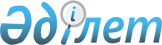 2018-2020 жылдарға арналған Ғабит Мүсірепов атындағы ауданы Дружба ауылдық округінің бюджеті туралыСолтүстік Қазақстан облысы Ғабит Мүсірепов атындағы аудан мәслихатының 2017 жылғы 25 желтоқсандағы № 17-5 шешімі. Солтүстік Қазақстан облысының Әділет департаментінде 2018 жылғы 18 қаңтарда № 4545 болып тіркелді.
      Қазақстан Республикасының 2008 жылғы 4 желтоқсандағы Бюджеттік кодексінің 9-1, 75-баптарына, "Қазақстан Республикасындағы жергілікті мемлекеттік басқару және өзін-өзі басқару туралы" Қазақстан Республикасының 2001 жылғы 23 қаңтардағы Заңының 6-бабы 1-тармағы 1) тармақшасына сәйкес, Солтүстік Қазақстан облысы Ғабит Мүсірепов атындағы ауданының мәслихаты ШЕШТІ:
      1. Тиісінше 1, 2 және 3-қосымшаларға сәйкес 2018-2020 жылдарға арналған Ғабит Мүсірепов атындағы ауданы Дружба ауылдық округінің бюджеті бекітілсін, соның ішінде 2018 жылға арналғаны келесі көлемдерде:
      1) кірістер – 11 695 мың теңге:
      салықтық түсімдер – 4 793,6 мың теңге;
      салықтық емес түсімдер – 0;
      негізгі капиталды сатудан түсетін түсімдер – 0;
      трансферттер түсімі – 6 901,4 мың теңге;
      2) шығындар – 11 695 мың теңге;
      3) таза бюджеттік кредиттеу - 0:
      бюджеттік кредиттер - 0;
      бюджеттік кредиттерді өтеу - 0;
      4) қаржы активтерімен операциялар бойынша сальдо - 0:
      қаржы активтерін сатып алу - 0; 
      мемлекеттің қаржы активтерін сатудан түсетін түсімдер – 0;
      5) бюджет тапшылығы (профициті) - 0;
      6) бюджет тапшылығын қаржыландыру (профицитін пайдалану) - 0:
      қарыздар түсімі – 0;
      қарыздарды өтеу – 0;
      бюджет қаражатының пайдаланылатын қалдықтары - 0. 
      Ескерту. 1-тармақ жаңа редакцияда - Солтүстік Қазақстан облысы Ғабит Мүсірепов атындағы ауданы мәслихатының 07.12.2018 № 36-2 (01.01.2018 бастап қолданысқа енгізіледі) шешімімен.


      2. Қазақстан Республикасының 2008 жылғы 4 желтоқсандағы Бюджеттік кодексіне сәйкес, 2018 жылға арналған ауылдық округтің бюджеті келесі салықтық түсімдер есебінен қалыптастырылатындығы белгіленсін:
      ауыл, ауылдық округ аумағында тіркелген жеке тұлғалардың төлем көзінен салық салынбайтын табыстары бойынша жеке табыс салығы;
      мүлкі ауыл, ауылдық округ аумағында орналасқан жеке тұлғалардың мүлкіне салынатын салықтар;
      жер учаскесі ауыл аумағында орналасқан жеке және заңды тұлғалардан алынатын елді мекендер жерлеріне салынатын жер салығы;
      ауыл аумағында тіркелген жеке және заңды тұлғалардан алынатын көлік құралдарына салынатын салық.
      3. Аудандық бюджеттен ауылдық округ бюджетіне берілетін бюджеттік субвенцияның көлемі 4 698 мың теңгені кұрайды.
      4. Бюджеттік сала қызметкерлеріне жалақыны толық көлемде төлеу қамтамасыз етілсін.
      5. Осы шешім 2018 жылғы 1 қантардан бастап қолданысқа енгізіледі. 2018 жылға арналған Ғабит Мүсірепов атындағы ауданы Дружба ауылдық округінің бюджеті 
      Ескерту. 1-қосымша жаңа редакцияда - Солтүстік Қазақстан облысы Ғабит Мүсірепов атындағы ауданы мәслихатының 07.12.2018 № 36-2 (01.01.2018 бастап қолданысқа енгізіледі) шешімімен.
      Кестенің жалғасы 2019 жылға арналған Ғабит Мүсірепов атындағы ауданы Дружба ауылдық округінің бюджеті
      Кестенің жалғасы 2020 жылға арналған Ғабит Мүсірепов атындағы ауданы Дружба ауылдық округінің бюджеті
      Кестенің жалғасы
					© 2012. Қазақстан Республикасы Әділет министрлігінің «Қазақстан Республикасының Заңнама және құқықтық ақпарат институты» ШЖҚ РМК
				
      Солтүстік Қазақстан облысы
Ғабит Мүсірепов атындағы
аудан мәслихатының
ХVІІ сессиясының төрайымы

Л. Әбдрахманова

      Солтүстік Қазақстан облысы
Ғабит Мүсірепов атындағы
аудан мәслихатының
хатшысы

Е. Әділбеков
Аудан мәслихатының 2017 жылғы 25 желтоқсандағы № 17-5 шешіміне 1-қосымша
Санаты
Сыныбы
Кіші Сыныбы
Атауы
Сома (мың теңге)
1. Кiрiстер
11 695
1
Салықтық түсімдер
4 793,6
01
Табыс салығы
1 290
2
Жеке табыс салығы
1 290
04
Меншiкке салынатын салықтар
3 503,6
1
Мүлiкке салынатын салықтар
78
3
Жер салығы
408
4
Көлiк құралдарына салынатын салық
3 017,6
2
Салықтық емес түсімдер
0
3
Негізгі капиталды сатудан түсетін түсімдер
0
4
Трансферттердің түсімдері
6 901,4
02
Мемлекеттік басқарудың жоғары тұрған органдарынан түсетін трансферттер
6 901,4
3
Аудандық (облыстық маңызы бар қаланың) бюджетінен түсетін трансферттер
6901,4
Функцио-налдық топ
Функцио-налдық кіші топ
Бюджеттік бағдарла-малардың әкімшісі
Бағда-рлама
Атауы
Сома (мың теңге)
2. Шығындар
11 695
01
Жалпы сипаттағы мемлекеттік қызметтер
10 698
1
Мемлекеттік басқарудың жалпы функцияларын орындайтын өкілді, атқарушы және басқа органдар
10 698
124
Аудандық маңызы бар қала, ауыл, кент, ауылдық округ әкімінің аппараты
10 698
001
Аудандық маңызы бар қала, ауыл, кент, ауылдық округ әкімінің аппараты қызметін қамтамасыз ету жөніндегі қызметтер
10 698
07
Тұрғын үй-коммуналдық шаруашылық
185
2
Коммуналдық шаруашылық
135
124
Аудандық маңызы бар қала, ауыл, кент, ауылдық округ әкімінің аппараты
135
014
Елді мекендерді сумен жабдықтауды ұйымдастыру
135
3
Елді мекендерді көркейту
50
124
Аудандық маңызы бар қала, ауыл, кент, ауылдық округ әкімінің аппараты
50
008
Елдi мекендердегі көшелердi жарықтандыру
50
13
Басқалар
812
9
Басқалар
812
124
Аудандық маңызы бар қала, ауыл, кент, ауылдық округ әкімінің аппараты
812
040
Өңірлерді дамытудың 2020 жылға дейінгі бағдарламасы шеңберінде өңірлерді экономикалық дамытуға жәрдемдесу бойынша шараларды іске асыру
812
3. Таза бюджеттік кредиттеу
0
Бюджеттік кредиттер
0
Бюджеттік кредиттерді өтеу
0
4. Қаржы активтерiмен операциялар бойынша сальдо
0
Қаржы активтерін сатып алу
0
Мемлекеттің қаржы активтерін сатудан түсетін түсімдер
0
5. Бюджет тапшылығы (профициті)
0
6. Бюджеттің тапшылығын қаржыландыру (профицитін пайдалану) 
0
Қарыздар түсімдері
0
Қарыздарды өтеу
0
Бюджет қаражатының пайдаланылатын қалдықтары
0Аудан мәслихатының - 2017 жылғы 25 желтоқсандағы - № 17-5 шешіміне 2 қосымша
Категория
Сынып
Сыныпша
Атауы
Сомасы (мың теңге) 
1. Табыстар
14 492
1
0
0
Салық түсімдері
9 602
1
1
 0
Табыс салығы
1 275
1
1
2
Жеке табыс салығы
1 275
1
4
0
Меншікке салынатын салықтар
8 327
1
4
1
Мүлікке салынатын салықтар
4
1
4
3
Жер салығы
4 181
1
4
4
Көлік құралдарына салынатын салық
4 142
2
0
0
Салықтыққа жатпайтын түсімдер
0
3
0
0
Негізгі капиталды сатудан түсетін түсімдер
0
4
0
0
Трансферттердің түсімдері
4 890
4
2
 0
Мемлекеттiк басқарудың жоғары тұрған органдарынан түсетiн трансферттер
4 890
4
2
3
Аудандық (облыстық маңызы бар қаланың) бюджетінен түсетін трансферттер
4 890
Функционалдық топ
Кіші функция
Мекеме
Бағдарлама
Атауы
Сомасы (мың тенге)
Функционалдық топ
Кіші функция
Мекеме
Бағдарлама
Атауы
Сомасы (мың тенге)
2. Шығындар
14 492
Функционалдық топ
Кіші функция
Мекеме
Бағдарлама
Атауы
Сомасы (мың тенге)
01
Жалпы сипаттағы мемлекеттік қызметтер
12 580
Функционалдық топ
Кіші функция
Мекеме
Бағдарлама
Атауы
Сомасы (мың тенге)
1
Мемлекеттік басқарудың жалпы функцияларын орындайтын өкілді атқарушы және басқа органдар
12 580
Функционалдық топ
Кіші функция
Мекеме
Бағдарлама
Атауы
Сомасы (мың тенге)
124
Аудандық маңызы бар қала, ауыл,кент , ауылдық округ әкімінің аппараты
12 580
001
 Аудандық маңызы бар қала, ауыл,кент, ауылдық округ әкімінің аппараты қызметін қамтамасыз ету бойынша қызметтер
12 580
07
Тұрғын үй-коммуналдық шаруашылық
852
2
Коммуналдық шаруашылық
672
124
Аудандық маңызы бар қала, ауыл,кент , ауылдық округ әкімінің аппараты
672
014
Елді мекендерді сумен қамтамасыз етуді ұйымдастыру
672
3
Елді мекендерді абаттандыру
180
124
Аудандық маңызы бар қала, ауыл,кент , ауылдық округ әкімінің аппараты
180
008
Елді мекендердегі көшелерді жарықтандыру
180
13
Басқалар
1 060
9
Басқалар
1 060
124
Аудандық маңызы бар қала, ауыл,кент , ауылдық округ әкімінің аппараты
1 060
040
Өңірлерді дамытудың 2020 жылға дейінгі бағдарламасы шеңберінде өңірлерді экономикалық дамытуға жәрдемдесу бойынша шараларды іске асыру
1 060
3. Таза бюджеттік несиелер беру 
0
Бюджеттік несиелер
0
Бюджеттік несиелерді өтеу 
0
4. Қаржы активтерімен операциялық сальдо 
0
Қаржы активтерін сатып алу 
0
Мемлекеттің қаржы активтерін сатудан түсетін түсімдер
0
5. Бюджет тапшылығы (профициті) 
0
6 .Бюджеттің тапшылығын қаржыландыру (профицитті пайдалану)
0
Қарыздардың түсімі
0
Қарыздарды өтеу 
0
Бюджет қаражатының пайдаланылатын қалдықтары
0Аудан мәслихатының 2017 жылғы 25 желтоқсандағы № 17-5 шешіміне 3 қосымша
Категория
Сынып
Сыныпша
Атауы
Сомасы (мың теңге) 
1. Табыстар
15 361
1
0
0
Салық түсімдері
10 275
1
1
 0
Табыс салығы
1 365
1
1
2
Жеке табыс салығы
1 365
1
4
0
Меншікке салынатын салықтар
8 910
1
4
1
Мүлікке салынатын салықтар
5
1
4
3
Жер салығы
4 473
1
4
4
Көлік құралдарына салынатын салық
4 432
2
0
0
Салықтыққа жатпайтын түсімдер
0
3
0
0
Негізгі капиталды сатудан түсетін түсімдер
0
4
0
0
Трансферттердің түсімдері
5 086
4
2
 0
Мемлекеттiк басқарудың жоғары тұрған органдарынан түсетiн трансферттер
5 086
4
2
3
Аудандық (облыстық маңызы бар қаланың) бюджетінен түсетін трансферттер
5 086
Функционалдық топ
Кіші функция
Мекеме
Бағдарлама
Атауы
Сомасы (мың тенге)
Функционалдық топ
Кіші функция
Мекеме
Бағдарлама
Атауы
Сомасы (мың тенге)
2. Шығындар
15 361
Функционалдық топ
Кіші функция
Мекеме
Бағдарлама
Атауы
Сомасы (мың тенге)
01
Жалпы сипаттағы мемлекеттік қызметтер
13 335
Функционалдық топ
Кіші функция
Мекеме
Бағдарлама
Атауы
Сомасы (мың тенге)
1
Мемлекеттік басқарудың жалпы функцияларын орындайтын өкілді атқарушы және басқа органдар
13 335
Функционалдық топ
Кіші функция
Мекеме
Бағдарлама
Атауы
Сомасы (мың тенге)
124
Аудандық маңызы бар қала, ауыл,кент , ауылдық округ әкімінің аппараты
13 335
001
 Аудандық маңызы бар қала, ауыл,кент, ауылдық округ әкімінің аппараты қызметін қамтамасыз ету бойынша қызметтер
13 335
07
Тұрғын үй-коммуналдық шаруашылық
902
2
Коммуналдық шаруашылық
712
124
Аудандық маңызы бар қала, ауыл,кент , ауылдық округ әкімінің аппараты
712
014
Елді мекендерді сумен қамтамасыз етуді ұйымдастыру
712
3
Елді мекендерді абаттандыру
190
124
Аудандық маңызы бар қала, ауыл,кент , ауылдық округ әкімінің аппараты
190
008
Елді мекендердегі көшелерді жарықтандыру
190
13
Басқалар
1 124
9
Басқалар
1 124
124
Аудандық маңызы бар қала, ауыл,кент , ауылдық округ әкімінің аппараты
1 124
040
Өңірлерді дамытудың 2020 жылға дейінгі бағдарламасы шеңберінде өңірлерді экономикалық дамытуға жәрдемдесу бойынша шараларды іске асыру
1 124
3. Таза бюджеттік несиелер беру 
0
Бюджеттік несиелер
0
Бюджеттік несиелерді өтеу 
0
4. Қаржы активтерімен операциялық сальдо 
0
Қаржы активтерін сатып алу 
0
Мемлекеттің қаржы активтерін сатудан түсетін түсімдер
0
5. Бюджет тапшылығы (профициті) 
0
6 .Бюджеттің тапшылығын қаржыландыру (профицитті пайдалану)
0
Қарыздардың түсімі
0
Қарыздарды өтеу 
0
Бюджет қаражатының пайдаланылатын қалдықтары
0